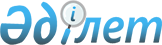 Екібастұз қалалық мәслихатының (V шақырылған кезекті XXХIV сессия) 2014 жылғы 25 желтоқсандағы "2015 - 2017 жылдарға арналған Екібастұз қаласының бюджеті туралы" № 299/34 шешіміне өзгерістер енгізу туралыПавлодар облысы Екібастұз қалалық мәслихатының 2015 жылғы 24 желтоқсандағы № 368/45 шешімі. Павлодар облысының Әділет департаментінде 2015 жылғы 28 желтоқсанда № 4859 болып тіркелді      Қазақстан Республикасы Бюджет кодексінің 109-бабының 5-тармағына, Қазақстан Республикасының "Қазақстан Республикасындағы жергілікті мемлекеттік басқару және өзін-өзі басқару туралы" Заңының 6-бабы 1-тармағының 1) тармақшасына, Павлодар облыстық мәслихатының (V сайланған ХLVІ сессиясы) 2015 жылғы 10 желтоқсандағы "Облыстық мәслихаттың (V сайланған ХХXVІІ сессиясы) 2014 жылғы 12 желтоқсандағы "2015-2017 жылдарға арналған облыстық бюджет туралы" № 299/37 шешіміне өзгерістер енгізу туралы" № 395/46 шешіміне сәйкес және бюджеттік қаржыларды тиімді пайдалану мақсатында, Екібастұз қалалық мәслихаты ШЕШІМ ЕТТІ:

      1. Екібастұз қалалық мәслихатының (V шақырылған кезекті XХХІV сессия) 2014 жылғы 25 желтоқсандағы "2015 - 2017 жылдарға арналған Екібастұз қаласының бюджеті туралы" (Нормативтік құқықтық актілерді мемлекеттік тіркеу тізілімінде № 4268 болып тіркелген, 2015 жылғы 22 қаңтардағы "Отарқа" газетінде, 2015 жылғы 22 қаңтардағы "Голос Экибастуза" газетінде жарияланған) № 299/34 шешіміне келесі өзгерістер енгізілсін:

      1- тармағында:

      1) тармақшасында:

      "13 769 799" деген сандар "13 684 009" деген сандармен ауыстырылсын;

      "3 123 459" деген сандар "3 037 669" деген сандармен ауыстырылсын;

      2) тармақшасында "14 498 263" деген сандар "14 412 473" деген сандармен ауыстырылсын;

      көрсетілген шешімнің 1, 5, 6-қосымшалары осы шешімнің 1, 2, 3-қосымшаларына сәйкес жаңа редакцияда мазмұндалсын.

      2. Осы шешімнің орындалуын бақылау Екібастұз қалалық мәслихатының экономика, бюджет және кәсіпкерлік мәселелері жөніндегі тұрақты комиссиясына жүктелсін.

      3. Осы шешім 2015 жылдың 1 қаңтардан бастап қолданысқа енеді.

 2015 жылға арналған Екібастұз қаласының бюджеті 2015 жылға арналған кент, ауыл, ауылдық округтердің
бюджеттік бағдарламаларының тізбесі 2015 - 2017 жылдарға жоғары тұрған бюджеттерден бөлінген,
нысаналы трансферттер
					© 2012. Қазақстан Республикасы Әділет министрлігінің «Қазақстан Республикасының Заңнама және құқықтық ақпарат институты» ШЖҚ РМК
				
      Сессия төрағасы

С. Макаров

      Қалалық мәслихат хатшысы

Б. Құспеков
Екібастұз қалалық
мәслихатының 2015 жылғы
24 желтоқсандағы
(V шақырылған кезекті
XLV сессия)
№ 368/45 шешіміне
1-қосымшаЕкібастұз қалалық
мәслихатының 2014 жылғы
25 желтоқсандағы
(V шақырылған кезекті
XXХIV сессия)
№ 299/34 шешіміне
1-қосымшаСанаты

Санаты

Санаты

Санаты

Сомасы (мың теңге)

Сыныбы

Сыныбы

Сыныбы

Сомасы (мың теңге)

Iшкi сыныбы

Iшкi сыныбы

Сомасы (мың теңге)

Атауы

Сомасы (мың теңге)

1

2

3

4

5

I. Кірістер

13684009

1

САЛЫҚТЫҚ ТҮСІМДЕР

10526184

01

Табыс салығы

3817907

2

Жеке табыс салығы

3817907

03

Әлеуметтік салық

387641

1

Әлеуметтік салық

387641

04

Меншiкке салынатын салықтар

4762706

1

Мүлікке салынатын салықтар

3421542

3

Жер салығы

1020490

4

Көлiк құралдарына салынатын салық

318877

5

Бiрыңғай жер салығы

1797

05

Тауарларға, жұмыстарға және қызметтерге салынатын iшкi салықтар

1498401

2

Акциздер

19130

3

Табиғи және басқа да ресурстарды пайдаланғаны үшiн түсетiн түсiмдер

1333935

4

Кәсiпкерлiк және кәсiби қызметтi жүргiзгенi үшiн алынатын алымдар

138054

5

Ойын бизнесіне салық 

7282

08

Заңдық маңызы бар әрекеттердi жасағаны және (немесе) оған уәкiлеттiгi бар мемлекеттiк органдар немесе лауазымды адамдар құжаттар бергенi үшiн алынатын міндеттi төлемдер

59529

1

Мемлекеттiк баж

59529

2

САЛЫҚТЫҚ ЕМЕС ТҮСІМДЕР

48100

01

Мемлекеттік меншiктен түсетiн кірістер

31600

1

Мемлекеттік кәсіпорындардың таза кірісі бөлігінің түсімдері

1423

4

Мемлекет меншігінде тұрған, заңды тұлғалардағы қатысу үлесіне кірістер

2017

5

Мемлекет меншігіндегі мүлікті жалға беруден түсетін кірістер

27702

7

Мемлекеттік бюджеттен берілген кредиттер бойынша сыйақылар

312

9

Мемлекет меншігінен түсетін басқа да кірістер

146

06

Басқа да салықтық емес түсiмдер

16500

1

Басқа да салықтық емес түсiмдер

16500

3

НЕГІЗГІ КАПИТАЛДЫ САТУДАН ТҮСЕТІН ТҮСІМДЕР

72056

01

Мемлекеттік мекемелерге бекітілген мемлекеттік мүлікті сату

2806

1

Мемлекеттік мекемелерге бекітілген мемлекеттік мүлікті сату

2806

03

Жердi және материалдық емес активтердi сату

69250

1

Жердi сату

61100

2

Материалдық емес активтердi сату

8150

4

ТРАНСФЕРТТЕРДІҢ ТҮСІМДЕРІ

3037669

02

Мемлекеттік басқарудың жоғары тұрған органдарынан түсетін трансферттер

3037669

2

Облыстық бюджеттен түсетін трансферттер

3037669

Функционалдық топ

Функционалдық топ

Функционалдық топ

Функционалдық топ

Функционалдық топ

Сомасы (мың теңге)

Функционалдық кiшi топ

Функционалдық кiшi топ

Функционалдық кiшi топ

Функционалдық кiшi топ

Сомасы (мың теңге)

Бюджеттiк бағдарламалардың әкiмшiсi

Бюджеттiк бағдарламалардың әкiмшiсi

Бюджеттiк бағдарламалардың әкiмшiсi

Сомасы (мың теңге)

Бюджеттік бағдарлама

Бюджеттік бағдарлама

Сомасы (мың теңге)

Атауы

Сомасы (мың теңге)

1

2

3

4

5

6

II. Шығындар

14412473

01

Жалпы сипаттағы мемлекеттiк қызметтер 

451338

1

Мемлекеттiк басқарудың жалпы функцияларын орындайтын өкiлдi, атқарушы және басқа органдар

304856

112

Аудан (облыстық маңызы бар қала) мәслихатының аппараты

21149

001

Аудан (облыстық маңызы бар қала) мәслихатының қызметін қамтамасыз ету жөніндегі қызметтер

21149

122

Аудан (облыстық маңызы бар қала) әкiмiнiң аппараты

128141

001

Аудан (облыстық маңызы бар қала) әкiмiнiң қызметiн қамтамасыз ету жөніндегі қызметтер

126944

003

Мемлекеттік органның күрделі шығыстары

1197

123

Қаладағы аудан, аудандық маңызы бар қала, кент, ауыл, ауылдық округ әкімінің аппараты 

155566

001

Қаладағы аудан, аудандық маңызы бар қала, кент, ауыл, ауылдық округ әкімінің қызметін қамтамасыз ету жөніндегі қызметтер

155185

022

Мемлекеттік органның күрделі шығыстары

381

2

Қаржылық қызмет

68152

452

Ауданның (облыстық маңызы бар қаланың) қаржы бөлiмi

68152

001

Ауданның (облыстық маңызы бар қаланың) бюджетін орындау және коммуналдық меншігін басқару саласындағы мемлекеттік саясатты іске асыру жөніндегі қызметтер

59826

003

Салық салу мақсатында мүлiктi бағалауды жүргiзу

5714

010

Жекешелендіру, коммуналдық меншікті басқару, жекешелендіруден кейінгі қызмет және осыған байланысты дауларды реттеу

1167

018

Мемлекеттік органның күрделі шығыстары

1445

5

Жоспарлау және статистикалық қызмет

31705

453

Ауданның (облыстық маңызы бар қаланың) экономика және бюджеттік жоспарлау бөлiмi

31705

001

Экономикалық саясатты, мемлекеттік жоспарлау жүйесін қалыптастыру және дамыту саласындағы мемлекеттік саясатты іске асыру жөніндегі қызметтер

30185

004

Мемлекеттік органның күрделі шығыстары

1520

9

Жалпы сипаттағы өзге де мемлекеттiк қызметтер

46625

 458

Ауданның (облыстық маңызы бар қаланың) тұрғын үй-коммуналдық шаруашылығы, жолаушылар көлігі және автомобиль жолдары бөлімі

46367

 001

Жергілікті деңгейде тұрғын үй-коммуналдық шаруашылығы, жолаушылар көлігі және автомобиль жолдары саласындағы мемлекеттік саясатты іске асыру жөніндегі қызметтер

46367

467

Ауданның (облыстық маңызы бар қаланың) құрылыс бөлімі

258

040

Мемлекеттік органдардың объектілерін дамыту

258

02

Қорғаныс

36493

1

Әскери мұқтаждар

36312

122

Аудан (облыстық маңызы бар қала) әкiмiнiң аппараты

36312

005

Жалпыға бiрдей әскери мiндеттi атқару шеңберiндегi iс-шаралар

36312

2

Төтенше жағдайлар жөнiндегi жұмыстарды ұйымдастыру

181

122

Аудан (облыстық маңызы бар қала) әкiмiнiң аппараты

181

007

Аудандық (қалалық) ауқымдағы дала өрттерінің, сондай-ақ мемлекеттік өртке қарсы қызмет органдары құрылмаған елдi мекендерде өрттердің алдын алу және оларды сөндіру жөніндегі іс-шаралар

181

03

Қоғамдық тәртiп, қауiпсiздiк, құқықтық, сот, қылмыстық-атқару қызметi

36624

9

Қоғамдық тәртіп және қауіпсіздік саласындағы өзге де қызметтер

36624

458

Ауданның (облыстық маңызы бар қаланың) тұрғын үй-коммуналдық шаруашылығы, жолаушылар көлiгi және автомобиль жолдары бөлiмi

36624

021

Елдi мекендерде жол қозғалысы қауiпсiздiгін қамтамасыз ету

36624

04

Бiлiм беру

6487097

1

Мектепке дейiнгi тәрбие және оқыту

1680527

123

Қаладағы аудан, аудандық маңызы бар қала, кент, ауыл, ауылдық округ әкімінің аппараты 

80056

004

Мектепке дейінгі тәрбие мен оқыту ұйымдарының қызметін қамтамасыз ету

65384

041

Мектепке дейінгі білім беру ұйымдарында мемлекеттік білім беру тапсырысын іске асыруға

14672

464

Ауданның (облыстық маңызы бар қаланың) бiлiм бөлiмi

1600471

009

Мектепке дейінгі тәрбие мен оқыту ұйымдарының қызметін қамтамасыз ету

1269928

040

Мектепке дейінгі білім беру ұйымдарында мемлекеттік білім беру тапсырысын іске асыруға

330543

2

Бастауыш, негізгі орта және жалпы орта білім беру

4186259

123

Қаладағы аудан, аудандық маңызы бар қала, кент, ауыл, ауылдық округ әкімінің аппараты 

14141

005

Ауылдық жерлерде балаларды мектепке дейiн тегiн алып баруды және керi алып келудi ұйымдастыру

14141

464

Ауданның (облыстық маңызы бар қаланың) бiлiм бөлiмi

3872308

003

Жалпы бiлiм беру

3612327

006

Балаларға қосымша білім беру

259981

465

Ауданның (облыстық маңызы бар қаланың) дене шынықтыру және спорт бөлімі

299810

017

Балалар мен жасөспірімдерге спорт бойынша қосымша білім беру

299810

9

Бiлiм беру саласындағы өзге де қызметтер

620311

464

Ауданның (облыстық маңызы бар қаланың) бiлiм бөлiмi

593012

001

Жергілікті деңгейде білім беру саласындағы мемлекеттік саясатты іске асыру жөніндегі қызметтер

30509

005

Ауданның (облыстық маңызы бар қаланың) мемлекеттiк бiлiм беру мекемелер үшiн оқулықтар мен оқу-әдiстемелiк кешендерді сатып алу және жеткiзу

157000

007

Аудандық (қалалық) ауқымдағы мектеп олимпиадаларын және мектептен тыс іс-шараларды өткiзу

192

015

Жетім баланы (жетім балаларды) және ата-аналарының қамқорынсыз қалған баланы (балаларды) күтіп-ұстауға қамқоршыларға (қорғаншыларға) ай сайынға ақшалай қаражат төлемі

57253

022

Жетім баланы (жетім балаларды) және ата-анасының қамқорлығынсыз қалған баланы (балаларды) асырап алғаны үшін Қазақстан азаматтарына біржолғы ақша қаражатын төлеуге арналған төлемдер

2535

029

Балалар мен жасөспірімдердің психикалық денсаулығын зерттеу және халыққа психологиялық-медициналық-педагогикалық консультациялық көмек көрсету

19996

067

Ведомстволық бағыныстағы мемлекеттік мекемелерінің және ұйымдарының күрделі шығыстары

325527

467

Ауданның (облыстық маңызы бар қаланың) құрылыс бөлімі

27299

037

Білім беру объектілерін салу және реконструкциялау

27299

05

Денсаулық сақтау

620

9

Денсаулық сақтау саласындағы өзге де қызметтер

620

123

Қаладағы аудан, аудандық маңызы бар қала, кент, ауыл, ауылдық округ әкімінің аппараты 

620

002

Шұғыл жағдайларда сырқаты ауыр адамдарды дәрігерлік көмек көрсететін ең жақын денсаулық сақтау ұйымына дейін жеткізуді ұйымдастыру

620

06

Әлеуметтiк көмек және әлеуметтiк қамсыздандыру

562938

1

Әлеуметтiк қамсыздандыру

4707

464

Ауданның (облыстық маңызы бар қаланың) білім бөлімі

4707

030

Патронат тәрбиешілерге берілген баланы (балаларды) асырап бағу 

4707

2

Әлеуметтiк көмек

507147

123

Қаладағы аудан, аудандық маңызы бар қала, кент, ауыл, ауылдық округ әкімінің аппараты 

7569

003

Мұқтаж азаматтарға үйiнде әлеуметтiк көмек көрсету

7569

451

Ауданның (облыстық маңызы бар қаланың) жұмыспен қамту және әлеуметтік бағдарламалар бөлімі

499578

002

Жұмыспен қамту бағдарламасы

85351

005

Мемлекеттік атаулы әлеуметтік көмек 

4354

006

Тұрғын үйге көмек көрсету

39304

007

Жергілікті өкілетті органдардың шешімі бойынша мұқтаж азаматтардың жекелеген топтарына әлеуметтік көмек

162317

010

Үйден тәрбиеленіп оқытылатын мүгедек балаларды материалдық қамтамасыз ету

4031

013

Белгіленген тұрғылықты жері жоқ тұлғаларды әлеуметтік бейімдеу

37880

014

Мұқтаж азаматтарға үйде әлеуметтiк көмек көрсету

52323

016

18 жасқа дейінгі балаларға мемлекеттік жәрдемақылар

5631

017

Мүгедектерді оңалту жеке бағдарламасына сәйкес, мұқтаж мүгедектерді міндетті гигиеналық құралдармен және ымдау тілі мамандарының қызмет көрсетуін, жеке көмекшілермен қамтамасыз ету

62388

023

Жұмыспен қамту орталықтарының қызметін қамтамасыз ету

1594

052

Ұлы Отан соғысындағы Жеңістің жетпіс жылдығына арналған іс-шараларды өткізу

44405

9

Әлеуметтiк көмек және әлеуметтiк қамтамасыз ету салаларындағы өзге де қызметтер

51084

451

Ауданның (облыстық маңызы бар қаланың) жұмыспен қамту және әлеуметтік бағдарламалар бөлімі

50889

001

Жергілікті деңгейде халық үшін әлеуметтік бағдарламаларды жұмыспен қамтуды қамтамасыз етуді іске асыру саласындағы мемлекеттік саясатты іске асыру жөніндегі қызметтер 

49055

011

Жәрдемақыларды және басқа да әлеуметтік төлемдерді есептеу, төлеу мен жеткізу бойынша қызметтерге ақы төлеу

1834

458

Ауданның (облыстық маңызы бар қаланың) тұрғын үй-коммуналдық шаруашылығы, жолаушылар көлiгi және автомобиль жолдары бөлiмi

195

050

Мүгедектердің құқықтарын қамтамасыз ету және өмір сүру сапасын жақсарту жөніндегі іс-шаралар жоспарын іске асыру

195

07

Тұрғын үй-коммуналдық шаруашылық

1995299

1

Тұрғын үй шаруашылығы

254944

123

Қаладағы аудан, аудандық маңызы бар қала, кент, ауыл, ауылдық округ әкімінің аппараты 

2713

007

Аудандық маңызы бар қаланың, кенттің, ауылдың, ауылдық округтің мемлекеттік тұрғын үй қорының сақталуын ұйымдастыру

1800

027

Жұмыспен қамту 2020 жол картасы бойынша қалаларды және ауылдық елді мекендерді дамыту шеңберінде объектілерді жөндеу және абаттандыру

913

458

Ауданның (облыстық маңызы бар қаланың) тұрғын үй-коммуналдық шаруашылығы, жолаушылар көлiгi және автомобиль жолдары бөлiмi

220191

003

Мемлекеттік тұрғын үй қорының сақталуын ұйымдастыру

214449

004

Азаматтардың жекелеген санаттарын тұрғын үймен қамтамасыз ету

1805

049

Көп пәтерлі тұрғын үйлерде энергетикалық аудит жүргізу

3937

464

Ауданның (облыстық маңызы бар қаланың) бiлiм бөлiмi

514

026

Жұмыспен қамту 2020 жол картасы бойынша қалаларды және ауылдық елді мекендерді дамыту шеңберінде объектілерді жөндеу

514

467

Ауданның (облыстық маңызы бар қаланың) құрылыс бөлімі

6651

003

Коммуналдық тұрғын үй қорының тұрғын үйін жобалау және (немесе) салу, реконструкциялау

6500

074

Жұмыспен қамту 2020 жол картасының екінші бағыты шеңберінде жетіспейтін инженерлік-коммуникациялық инфрақұрылымды дамыту және/немесе салу 

151

479

Ауданның (облыстық маңызы бар қаланың) тұрғын үй инспекциясы бөлімі 

24875

001

Жергілікті деңгейде тұрғын үй қоры саласындағы мемлекеттік саясатты іске асыру жөніндегі қызметтер

24875

2

Коммуналдық шаруашылық

1267517

123

Қаладағы аудан, аудандық маңызы бар қала, кент, ауыл, ауылдық округ әкімінің аппараты 

18531

014

Елдi мекендердi сумен жабдықтауды ұйымдастыру

18531

458

Ауданның (облыстық маңызы бар қаланың) тұрғын үй-коммуналдық шаруашылығы, жолаушылар көлiгi және автомобиль жолдары бөлiмi

16699

026

Ауданның (облыстық маңызы бар қаланың) коммуналдық меншігіндегі жылу жүйелерін қолдануды ұйымдастыру

16699

467

Ауданның (облыстық маңызы бар қаланың) құрылыс бөлімі

1232287

006

Сумен жабдықтау және су бұру жүйесін дамыту

1220647

058

Елді мекендердегі сумен жабдықтау және су бұру жүйелерін дамыту

11640

3

Елдi мекендердi абаттандыру

472838

123

Қаладағы аудан, аудандық маңызы бар қала, кент, ауыл, ауылдық округ әкімінің аппараты 

35350

008

Елді мекендердегі көшелерді жарықтандыру

20995

009

Елдi мекендердің санитариясын қамтамасыз ету

5648

011

Елдi мекендердi абаттандыру мен көгалдандыру

8707

458

Ауданның (облыстық маңызы бар қаланың) тұрғын үй-коммуналдық шаруашылығы, жолаушылар көлiгi және автомобиль жолдары бөлiмi

366832

015

Елдi мекендердегі көшелердi жарықтандыру

150440

016

Елдi мекендердiң санитариясын қамтамасыз ету

68748

017

Жерлеу орындарын ұстау және туыстары жоқ адамдарды жерлеу

2525

018

Елдi мекендердi абаттандыру және көгалдандыру

145119

467

Ауданның (облыстық маңызы бар қаланың) құрылыс бөлімі

70656

007

Қаланы және елді мекендерді абаттандыруды дамыту

70656

08

Мәдениет, спорт, туризм және ақпараттық кеңiстiк

528433

1

Мәдениет саласындағы қызмет

262971

123

Қаладағы аудан, аудандық маңызы бар қала, кент, ауыл, ауылдық округ әкімінің аппараты 

18495

006

Жергiлiктi деңгейде мәдени-демалыс жұмыстарын қолдау

18495

455

Ауданның (облыстық маңызы бар қаланың) мәдениет және тілдерді дамыту бөлімі

206476

003

Мәдени-демалыс жұмысын қолдау

206476

467

Ауданның (облыстық маңызы бар қаланың) құрылыс бөлімі

38000

011

Мәдениет объектілерін дамыту

38000

2

Спорт

73258

465

Ауданның (облыстық маңызы бар қаланың) дене шынықтыру және спорт бөлімі

73258

001

Жергілікті деңгейде дене шынықтыру және спорт саласындағы мемлекеттік саясатты іске асыру жөніндегі қызметтер

13460

004

Мемлекеттік органның күрделі шығыстары

320

006

Аудандық (облыстық маңызы бар қалалық) деңгейде спорттық жарыстар өткiзу

48197

007

Әртүрлi спорт түрлерi бойынша аудан (облыстық маңызы бар қала) құрама командаларының мүшелерiн дайындау және олардың облыстық спорт жарыстарына қатысуы

10681

032

Ведомстволық бағыныстағы мемлекеттік мекемелерінің және ұйымдарының күрделі шығыстары

600

3

Ақпараттық кеңiстiк

121417

455

Ауданның (облыстық маңызы бар қаланың) мәдениет және тілдерді дамыту бөлімі

69153

006

Аудандық (қалалық) кiтапханалардың жұмыс iстеуi

66264

007

Мемлекеттiк тiлдi және Қазақстан халқының басқа да тiлдерін дамыту

2889

456

Ауданның (облыстық маңызы бар қаланың) ішкі саясат бөлімі

52264

002

Мемлекеттік ақпараттық саясат жүргізу жөніндегі қызметтер

52264

9

Мәдениет, спорт, туризм және ақпараттық кеңiстiктi ұйымдастыру жөнiндегi өзге де қызметтер

70787

455

Ауданның (облыстық маңызы бар қаланың) мәдениет және тілдерді дамыту бөлімі

34750

001

Жергілікті деңгейде тілдерді және мәдениетті дамыту саласындағы мемлекеттік саясатты іске асыру жөніндегі қызметтер

15250

032

Ведомстволық бағыныстағы мемлекеттік мекемелерінің және ұйымдарының күрделі шығыстары

19500

456

Ауданның (облыстық маңызы бар қаланың) ішкі саясат бөлімі

36037

001

Жергілікті деңгейде ақпарат, мемлекеттілікті нығайту және азаматтардың әлеуметтік сенімділігін қалыптастыру саласында мемлекеттік саясатты іске асыру жөніндегі қызметтер

13124

003

Жастар саясаты саласында іс-шараларды iске асыру

22913

10

Ауыл, су, орман, балық шаруашылығы, ерекше қорғалатын табиғи аумақтар, қоршаған ортаны және жануарлар дүниесін қорғау, жер қатынастары

139588

1

Ауыл шаруашылығы

58741

453

Ауданның (облыстық маңызы бар қаланың) экономика және бюджеттік жоспарлау бөлiмi

3339

099

Мамандардың әлеуметтік көмек көрсетуі жөніндегі шараларды іске асыру

3339

462

Ауданның (облыстық маңызы бар қаланың) ауыл шаруашылығы бөлімі

14024

001

Жергілікті деңгейде ауыл шаруашылығы саласындағы мемлекеттік саясатты іске асыру жөніндегі қызметтер

14024

473

Ауданның (облыстық маңызы бар қаланың) ветеринария бөлімі

41378

001

Жергілікті деңгейде ветеринария саласындағы мемлекеттік саясатты іске асыру жөніндегі қызметтер

18879

005

Мал көмінділерінің (биотермиялық шұңқырлардың) жұмыс істеуін қамтамасыз ету

12060

007

Қаңғыбас иттер мен мысықтарды аулауды және жоюды ұйымдастыру

4907

047

Жануарлардың саулығы мен адамның денсаулығына қауіп төндіретін, алып қоймай залалсыздандырылған (зарарсыздандырылған) және қайта өңделген жануарлардың, жануарлардан алынатын өнімдер мен шикізаттың құнын иелеріне өтеу

5532

6

Жер қатынастары

38966

463

Ауданның (облыстық маңызы бар қаланың) жер қатынастары бөлiмi

38966

001

Аудан (облыстық маңызы бар қала) аумағында жер қатынастарын реттеу саласындағы мемлекеттік саясатты іске асыру жөніндегі қызметтер

34724

002

Ауыл шаруашылығы алқаптарын бiр түрден екiншiсiне ауыстыру жөнiндегi жұмыстар

679

006

Аудандардың, облыстық маңызы бар, аудандық маңызы бар қалалардың, кенттердiң, ауылдардың, ауылдық округтердiң шекарасын белгiлеу кезiнде жүргiзiлетiн жерге орналастыру

2854

007

Мемлекеттік органның күрделі шығыстары

709

9

Ауыл, су, орман, балық шаруашылығы, қоршаған ортаны қорғау және жер қатынастары саласындағы басқа да қызметтер

41881

473

Ауданның (облыстық маңызы бар қаланың) ветеринария бөлімі

41881

011

Эпизоотияға қарсы іс-шаралар жүргізу

41881

11

Өнеркәсіп, сәулет, қала құрылысы және құрылыс қызметі

39548

2

Сәулет, қала құрылысы және құрылыс қызметі

39548

467

Ауданның (облыстық маңызы бар қаланың) құрылыс бөлімі

19357

001

Жергілікті деңгейде құрылыс саласындағы мемлекеттік саясатты іске асыру жөніндегі қызметтер

19357

468

Ауданның (облыстық маңызы бар қаланың) сәулет және қала құрылысы бөлімі

20191

001

Жергілікті деңгейде сәулет және қала құрылысы саласындағы мемлекеттік саясатты іске асыру жөніндегі қызметтер

16347

003

Аудан аумағында қала құрылысын дамыту схемаларын және елді мекендердің бас жоспарларын әзірлеу

3044

004

Мемлекеттік органның күрделі шығыстары

800

12

Көлiк және коммуникация

519025

1

Автомобиль көлiгi

426503

123

Қаладағы аудан, аудандық маңызы бар қала, кент, ауыл, ауылдық округ әкімінің аппараты 

22278

013

Аудандық маңызы бар қалаларда, кенттерде, ауылдарда, ауылдық округтерде автомобиль жолдарының жұмыс істеуін қамтамасыз ету

22278

458

Ауданның (облыстық маңызы бар қаланың) тұрғын үй-коммуналдық шаруашылығы, жолаушылар көлiгi және автомобиль жолдары бөлiмi

404225

022

Көлік инфрақұрылымын дамыту

12000

023

Автомобиль жолдарының жұмыс iстеуiн қамтамасыз ету

385100

045

Аудандық маңызы бар автомобиль жолдарын және елді мекендердің көшелерін күрделі және орташа жөндеу

7125

9

Көлiк және коммуникациялар саласындағы басқа да қызметтер

92522

458

Ауданның (облыстық маңызы бар қаланың) тұрғын үй-коммуналдық шаруашылығы, жолаушылар көлiгi және автомобиль жолдары бөлiмi

92522

024

Кентiшiлiк (қалаiшiлiк), қала маңындағы ауданiшiлiк қоғамдық жолаушылар тасымалдарын ұйымдастыру

92522

13

Басқалар

582336

3

Кәсiпкерлiк қызметтi қолдау және бәсекелестікті қорғау

21099

469

Ауданның (облыстық маңызы бар қаланың) кәсіпкерлік бөлімі

21099

001

Жергілікті деңгейде кәсіпкерлікті дамыту саласындағы мемлекеттік саясатты іске асыру жөніндегі қызметтер

21099

9

Басқалар

561237

123

Қаладағы аудан, аудандық маңызы бар қала, кент, ауыл, ауылдық округ әкімінің аппараты 

8521

040

"Өңірлерді дамыту" Бағдарламасы шеңберінде өңірлерді экономикалық дамытуға жәрдемдесу бойынша шараларды іске асыру

8521

452

Ауданның (облыстық маңызы бар қаланың) қаржы бөлiмi

27000

012

Ауданның (облыстық маңызы бар қаланың) жергілікті атқарушы органының резерві 

27000

458

Ауданның (облыстық маңызы бар қаланың) тұрғын үй-коммуналдық шаруашылығы, жолаушылар көлiгi және автомобиль жолдары бөлiмi

449512

044

Моноқалаларды ағымдағы жайластыру

293980

085

Моноқалаларда бюджеттік инвестициялық жобаларды іске асыру

155532

469

Ауданның (облыстық маңызы бар қаланың) кәсіпкерлік бөлімі

76204

033

Моноқалаларда жобаларды іске асыру үшін берілетін кредиттер бойынша пайыздық мөлшерлемені субсидиялау

76204

14

Борышқа қызмет көрсету

312

1

Борышқа қызмет көрсету

312

452

Ауданның (облыстық маңызы бар қаланың) қаржы бөлiмi

312

013

Жергілікті атқарушы органдардың облыстық бюджеттен қарыздар бойынша сыйақылар мен өзге де төлемдерді төлеу бойынша борышына қызмет көрсету

312

15

Трансферттер

3032822

1

Трансферттер

3032822

452

Ауданның (облыстық маңызы бар қаланың) қаржы бөлiмi

3032822

006

Нысаналы пайдаланылмаған (толық пайдаланылмаған) трансферттерді қайтару

2360

007

Бюджеттік алып қоюлар

3020862

051

Жергілікті өзін-өзі басқару органдарына берілетін трансферттер

9600

 III. Таза бюджеттік кредиттеу

1229562

Бюджеттік кредиттер

1231619

07

Тұрғын үй-коммуналдық шаруашылық

1214877

1

Тұрғын үй шаруашылығы

1214877

458

Ауданның (облыстық маңызы бар қаланың) тұрғын үй-коммуналдық шаруашылығы, жолаушылар көлiгi және автомобиль жолдары бөлiмi

1214877

053

Жылу, сумен жабдықтау және су бұру жүйелерін реконструкция және құрылыс үшін кредит беру

1214877

10

Ауыл, су, орман, балық шаруашылығы, ерекше қорғалатын табиғи аумақтар, қоршаған ортаны және жануарлар дүниесін қорғау, жер қатынастары

16742

1

Ауыл шаруашылығы

16742

453

Ауданның (облыстық маңызы бар қаланың) экономика және бюджеттік жоспарлау бөлiмi

16742

006

Мамандарды әлеуметтік қолдау шараларын іске асыру үшін бюджеттік кредиттер

16742

Санаты

Санаты

Санаты

Санаты

Сомасы (мың теңге)

Сыныбы

Сыныбы

Сыныбы

Сомасы (мың теңге)

Ішкі сыныбы

Ішкі сыныбы

Сомасы (мың теңге)

Атауы

Сомасы (мың теңге)

1

2

3

4

5

5

Бюджеттік кредиттерді өтеу

2057

01

Бюджеттік кредиттерді өтеу

2057

1

Мемлекеттік бюджеттен берілген бюджеттік кредиттерді өтеу

2057

Функционалдық топ

Функционалдық топ

Функционалдық топ

Функционалдық топ

Функционалдық топ

Сомасы (мың теңге)

Функционалдық кiшi топ

Функционалдық кiшi топ

Функционалдық кiшi топ

Функционалдық кiшi топ

Сомасы (мың теңге)

Бюджеттiк бағдарламалардың әкiмшiсi

Бюджеттiк бағдарламалардың әкiмшiсi

Бюджеттiк бағдарламалардың әкiмшiсi

Сомасы (мың теңге)

Бағдарлама

Бағдарлама

Сомасы (мың теңге)

Атауы

Сомасы (мың теңге)

1

2

3

4

5

6

 IV. Қаржы активтерімен операциялар бойынша сальдо

98202

Қаржы активтерiн сатып алу

139202

07

Тұрғын үй-коммуналдық шаруашылық

131233

1

Тұрғын үй шаруашылығы

131233

458

Ауданның (облыстық маңызы бар қаланың) тұрғын үй-коммуналдық шаруашылығы, жолаушылар көлiгi және автомобиль жолдары бөлiмi

131233

060

Мамандандырылған уәкілетті ұйымдардың жарғылық капиталдарын ұлғайту

131233

13

Басқалар

7969

9

Басқалар

7969

458

Ауданның (облыстық маңызы бар қаланың) тұрғын үй-коммуналдық шаруашылығы, жолаушылар көлiгi және автомобиль жолдары бөлiмi

7969

065

Заңды тұлғалардың жарғылық капиталын қалыптастыру немесе ұлғайту

7969

Санаты

Санаты

Санаты

Санаты

Сомасы (мың теңге)

Сыныбы

Сыныбы

Сыныбы

Сомасы (мың теңге)

Ішкі сыныбы

Ішкі сыныбы

Сомасы (мың теңге)

Атауы

Сомасы (мың теңге)

1

2

3

4

5

6

Мемлекеттің қаржы активтерін сатудан түсетін түсімдер

41000

01

Мемлекеттің қаржы активтерін сатудан түсетін түсімдер

41000

1

Қаржы активтерiн ел ішінде сатудан түсетін түсімдер

41000

Атауы

Сомасы (мың теңге)

1

2

V. Бюджет тапшылығы (профициті)

-2056228

 VI. Бюджет тапшылығын қаржыландыру (профицитін пайдалану)

2056228

Екібастұз қалалық
мәслихатының 2015 жылғы
24 желтоқсандағы
(V шақырылған кезекті
ХLV сессия) № 368/45 шешіміне
2-қосымшаЕкібастұз қалалық
мәслихатының 2014 жылғы
25 желтоқсандағы
(V шақырылған кезекті
ХХXIV сессия)
№ 299/34 шешіміне
5-қосымшаФункционалдық топ

Функционалдық топ

Функционалдық топ

Функционалдық топ

Функционалдық топ

Функционалдық кiшi топ

Функционалдық кiшi топ

Функционалдық кiшi топ

Функционалдық кiшi топ

Бюджеттiк бағдарламалардың әкiмшiсi

Бюджеттiк бағдарламалардың әкiмшiсi

Бюджеттiк бағдарламалардың әкiмшiсi

Бюджеттік бағдарлама

Бюджеттік бағдарлама

Атауы

1

2

3

4

5

Ақкөл ауылдық округі

01

Жалпы сипаттағы мемлекеттiк қызметтер

1

Мемлекеттiк басқарудың жалпы функцияларын орындайтын өкiлдi, атқарушы және басқа органдар

123

Қаладағы аудан, аудандық маңызы бар қала, кент, ауыл, ауылдық округ әкімінің аппараты

001

Қаладағы аудан, аудандық маңызы бар қала, кент, ауыл, ауылдық округ әкімінің қызметін қамтамасыз ету жөніндегі қызметтер

04

Бiлiм беру

2

Бастауыш, негізгі орта және жалпы орта білім беру

123

Қаладағы аудан, аудандық маңызы бар қала, кент, ауыл, ауылдық округ әкімінің аппараты 

005

Ауылдық жерлерде балаларды мектепке дейiн тегiн алып баруды және керi алып келудi ұйымдастыру

06

Әлеуметтiк көмек және әлеуметтiк қамсыздандыру

2

Әлеуметтiк көмек

123

Қаладағы аудан, аудандық маңызы бар қала, кент, ауыл, ауылдық округ әкімінің аппараты 

003

Мұқтаж азаматтарға үйiнде әлеуметтiк көмек көрсету

07

Тұрғын үй-коммуналдық шаруашылық

2

Коммуналдық шаруашылық

123

Қаладағы аудан, аудандық маңызы бар қала, кент, ауыл, ауылдық округ әкімінің аппараты 

014

Елдi мекендердi сумен жабдықтауды ұйымдастыру

3

Елдi мекендердi абаттандыру

123

Қаладағы аудан, аудандық маңызы бар қала, кент, ауыл, ауылдық округ әкімінің аппараты 

008

Елді мекендердегі көшелерді жарықтандыру

009

Елдi мекендердің санитариясын қамтамасыз ету

011

Елдi мекендердi абаттандыру мен көгалдандыру

12

Көлiк және коммуникация

1

Автомобиль көлiгi

123

Қаладағы аудан, аудандық маңызы бар қала, кент, ауыл, ауылдық округ әкімінің аппараты 

013

Аудандық маңызы бар қалаларда, кенттерде, ауылдарда, ауылдық округтерде автомобиль жолдарының жұмыс істеуін қамтамасыз ету

13

Басқалар

9

Басқалар

123

Қаладағы аудан, аудандық маңызы бар қала, кент, ауыл, ауылдық округ әкімінің аппараты 

040

"Өңірлерді дамыту" Бағдарламасы шеңберінде өңірлерді экономикалық дамытуға жәрдемдесу бойынша шараларды іске асыру

Бәйет ауылдық округі

01

Жалпы сипаттағы мемлекеттiк қызметтер 

1

Мемлекеттiк басқарудың жалпы функцияларын орындайтын өкiлдi, атқарушы және басқа органдар

123

Қаладағы аудан, аудандық маңызы бар қала, кент, ауыл, ауылдық округ әкімінің аппараты 

001

Қаладағы аудан, аудандық маңызы бар қала, кент, ауыл, ауылдық округ әкімінің қызметін қамтамасыз ету жөніндегі қызметтер

06

Әлеуметтiк көмек және әлеуметтiк қамсыздандыру

2

Әлеуметтiк көмек

123

Қаладағы аудан, аудандық маңызы бар қала, кент, ауыл, ауылдық округ әкімінің аппараты 

003

Мұқтаж азаматтарға үйiнде әлеуметтiк көмек көрсету

07

Тұрғын үй-коммуналдық шаруашылық

2

Коммуналдық шаруашылық

123

Қаладағы аудан, аудандық маңызы бар қала, кент, ауыл, ауылдық округ әкімінің аппараты 

014

Елдi мекендердi сумен жабдықтауды ұйымдастыру

3

Елдi мекендердi абаттандыру

123

Қаладағы аудан, аудандық маңызы бар қала, кент, ауыл, ауылдық округ әкімінің аппараты 

008

Елді мекендердегі көшелерді жарықтандыру

009

Елдi мекендердің санитариясын қамтамасыз ету

12

Көлiк және коммуникация

1

Автомобиль көлiгi

123

Қаладағы аудан, аудандық маңызы бар қала, кент, ауыл, ауылдық округ әкімінің аппараты 

013

Аудандық маңызы бар қалаларда, кенттерде, ауылдарда, ауылдық округтерде автомобиль жолдарының жұмыс істеуін қамтамасыз ету

13

Басқалар

9

Басқалар

123

Қаладағы аудан, аудандық маңызы бар қала, кент, ауыл, ауылдық округ әкімінің аппараты 

040

"Өңірлерді дамыту" Бағдарламасы шеңберінде өңірлерді экономикалық дамытуға жәрдемдесу бойынша шараларды іске асыру

Темiржол ауылдық округі

01

Жалпы сипаттағы мемлекеттiк қызметтер 

1

Мемлекеттiк басқарудың жалпы функцияларын орындайтын өкiлдi, атқарушы және басқа органдар

123

Қаладағы аудан, аудандық маңызы бар қала, кент, ауыл, ауылдық округ әкімінің аппараты 

001

Қаладағы аудан, аудандық маңызы бар қала, кент, ауыл, ауылдық округ әкімінің қызметін қамтамасыз ету жөніндегі қызметтер

04

Бiлiм беру

2

Бастауыш, негізгі орта және жалпы орта білім беру

123

Қаладағы аудан, аудандық маңызы бар қала, кент, ауыл, ауылдық округ әкімінің аппараты 

005

Ауылдық жерлерде балаларды мектепке дейiн тегiн алып баруды және керi алып келудi ұйымдастыру

07

Тұрғын үй-коммуналдық шаруашылық

3

Елдi мекендердi абаттандыру

123

Қаладағы аудан, аудандық маңызы бар қала, кент, ауыл, ауылдық округ әкімінің аппараты 

008

Елді мекендердегі көшелерді жарықтандыру

009

Елдi мекендердің санитариясын қамтамасыз ету

12

Көлiк және коммуникация

1

Автомобиль көлiгi

123

Қаладағы аудан, аудандық маңызы бар қала, кент, ауыл, ауылдық округ әкімінің аппараты 

013

Аудандық маңызы бар қалаларда, кенттерде, ауылдарда, ауылдық округтерде автомобиль жолдарының жұмыс істеуін қамтамасыз ету

13

Басқалар

9

Басқалар

123

Қаладағы аудан, аудандық маңызы бар қала, кент, ауыл, ауылдық округ әкімінің аппараты 

040

"Өңірлерді дамыту" Бағдарламасы шеңберінде өңірлерді экономикалық дамытуға жәрдемдесу бойынша шараларды іске асыру

Бесқауға ауылы

01

Жалпы сипаттағы мемлекеттiк қызметтер 

1

Мемлекеттiк басқарудың жалпы функцияларын орындайтын өкiлдi, атқарушы және басқа органдар

123

Қаладағы аудан, аудандық маңызы бар қала, кент, ауыл, ауылдық округ әкімінің аппараты 

001

Қаладағы аудан, аудандық маңызы бар қала, кент, ауыл, ауылдық округ әкімінің қызметін қамтамасыз ету жөніндегі қызметтер

05

Денсаулық сақтау

9

Денсаулық сақтау саласындағы өзге де қызметтер

123

Қаладағы аудан, аудандық маңызы бар қала, кент, ауыл, ауылдық округ әкімінің аппараты 

002

Шұғыл жағдайларда сырқаты ауыр адамдарды дәрігерлік көмек көрсететін ең жақын денсаулық сақтау ұйымына дейін жеткізуді ұйымдастыру

07

Тұрғын үй-коммуналдық шаруашылық

2

Коммуналдық шаруашылық

123

Қаладағы аудан, аудандық маңызы бар қала, кент, ауыл, ауылдық округ әкімінің аппараты 

014

Елдi мекендердi сумен жабдықтауды ұйымдастыру

3

Елдi мекендердi абаттандыру

123

Қаладағы аудан, аудандық маңызы бар қала, кент, ауыл, ауылдық округ әкімінің аппараты

008

Елді мекендердегі көшелерді жарықтандыру

12

Көлiк және коммуникация

1

Автомобиль көлiгi

123

Қаладағы аудан, аудандық маңызы бар қала, кент, ауыл, ауылдық округ әкімінің аппараты 

013

Аудандық маңызы бар қалаларда, кенттерде, ауылдарда, ауылдық округтерде автомобиль жолдарының жұмыс істеуін қамтамасыз ету

13

Басқалар

9

Басқалар

123

Қаладағы аудан, аудандық маңызы бар қала, кент, ауыл, ауылдық округ әкімінің аппараты 

040

"Өңірлерді дамыту" Бағдарламасы шеңберінде өңірлерді экономикалық дамытуға жәрдемдесу бойынша шараларды іске асыру

Академик Әлкей Марғұлан атындағы ауыл

01

Жалпы сипаттағы мемлекеттiк қызметтер 

1

Мемлекеттiк басқарудың жалпы функцияларын орындайтын өкiлдi, атқарушы және басқа органдар

123

Қаладағы аудан, аудандық маңызы бар қала, кент, ауыл, ауылдық округ әкімінің аппараты 

001

Қаладағы аудан, аудандық маңызы бар қала, кент, ауыл, ауылдық округ әкімінің қызметін қамтамасыз ету жөніндегі қызметтер

05

Денсаулық сақтау

9

Денсаулық сақтау саласындағы өзге де қызметтер

123

Қаладағы аудан, аудандық маңызы бар қала, кент, ауыл, ауылдық округ әкімінің аппараты 

002

Шұғыл жағдайларда сырқаты ауыр адамдарды дәрігерлік көмек көрсететін ең жақын денсаулық сақтау ұйымына дейін жеткізуді ұйымдастыру

06

Әлеуметтiк көмек және әлеуметтiк қамсыздандыру

2

Әлеуметтiк көмек

123

Қаладағы аудан, аудандық маңызы бар қала, кент, ауыл, ауылдық округ әкімінің аппараты 

003

Мұқтаж азаматтарға үйiнде әлеуметтiк көмек көрсету

07

Тұрғын үй-коммуналдық шаруашылық

2

Коммуналдық шаруашылық

123

Қаладағы аудан, аудандық маңызы бар қала, кент, ауыл, ауылдық округ әкімінің аппараты 

014

Елдi мекендердi сумен жабдықтауды ұйымдастыру

3

Елдi мекендердi абаттандыру

123

Қаладағы аудан, аудандық маңызы бар қала, кент, ауыл, ауылдық округ әкімінің аппараты 

008

Елді мекендердегі көшелерді жарықтандыру

009

Елдi мекендердің санитариясын қамтамасыз ету

12

Көлiк және коммуникация

1

Автомобиль көлiгi

123

Қаладағы аудан, аудандық маңызы бар қала, кент, ауыл, ауылдық округ әкімінің аппараты 

013

Аудандық маңызы бар қалаларда, кенттерде, ауылдарда, ауылдық округтерде автомобиль жолдарының жұмыс істеуін қамтамасыз ету

13

Басқалар

9

Басқалар

123

Қаладағы аудан, аудандық маңызы бар қала, кент, ауыл, ауылдық округ әкімінің аппараты 

040

"Өңірлерді дамыту" Бағдарламасы шеңберінде өңірлерді экономикалық дамытуға жәрдемдесу бойынша шараларды іске асыру

Шиқылдақ ауылы

01

Жалпы сипаттағы мемлекеттiк қызметтер 

1

Мемлекеттiк басқарудың жалпы функцияларын орындайтын өкiлдi, атқарушы және басқа органдар

123

Қаладағы аудан, аудандық маңызы бар қала, кент, ауыл, ауылдық округ әкімінің аппараты 

001

Қаладағы аудан, аудандық маңызы бар қала, кент, ауыл, ауылдық округ әкімінің қызметін қамтамасыз ету жөніндегі қызметтер

07

Тұрғын үй-коммуналдық шаруашылық

2

Коммуналдық шаруашылық

123

Қаладағы аудан, аудандық маңызы бар қала, кент, ауыл, ауылдық округ әкімінің аппараты 

014

Елдi мекендердi сумен жабдықтауды ұйымдастыру

3

Елдi мекендердi абаттандыру

123

Қаладағы аудан, аудандық маңызы бар қала, кент, ауыл, ауылдық округ әкімінің аппараты 

008

Елді мекендердегі көшелерді жарықтандыру

009

Елдi мекендердің санитариясын қамтамасыз ету

12

Көлiк және коммуникация

1

Автомобиль көлiгi

123

Қаладағы аудан, аудандық маңызы бар қала, кент, ауыл, ауылдық округ әкімінің аппараты 

013

Аудандық маңызы бар қалаларда, кенттерде, ауылдарда, ауылдық округтерде автомобиль жолдарының жұмыс істеуін қамтамасыз ету

13

Басқалар

9

Басқалар

123

Қаладағы аудан, аудандық маңызы бар қала, кент, ауыл, ауылдық округ әкімінің аппараты 

040

"Өңірлерді дамыту" Бағдарламасы шеңберінде өңірлерді экономикалық дамытуға жәрдемдесу бойынша шараларды іске асыру

Қоянды ауылдық округі

01

Жалпы сипаттағы мемлекеттiк қызметтер 

1

Мемлекеттiк басқарудың жалпы функцияларын орындайтын өкiлдi, атқарушы және басқа органдар

123

Қаладағы аудан, аудандық маңызы бар қала, кент, ауыл, ауылдық округ әкімінің аппараты 

001

Қаладағы аудан, аудандық маңызы бар қала, кент, ауыл, ауылдық округ әкімінің қызметін қамтамасыз ету жөніндегі қызметтер

07

Тұрғын үй-коммуналдық шаруашылық

3

Елдi мекендердi абаттандыру

123

Қаладағы аудан, аудандық маңызы бар қала, кент, ауыл, ауылдық округ әкімінің аппараты 

008

Елді мекендердегі көшелерді жарықтандыру

009

Елдi мекендердің санитариясын қамтамасыз ету

12

Көлiк және коммуникация

1

Автомобиль көлiгi

123

Қаладағы аудан, аудандық маңызы бар қала, кент, ауыл, ауылдық округ әкімінің аппараты 

013

Аудандық маңызы бар қалаларда, кенттерде, ауылдарда, ауылдық округтерде автомобиль жолдарының жұмыс істеуін қамтамасыз ету

13

Басқалар

9

Басқалар

123

Қаладағы аудан, аудандық маңызы бар қала, кент, ауыл, ауылдық округ әкімінің аппараты 

040

"Өңірлерді дамыту" Бағдарламасы шеңберінде өңірлерді экономикалық дамытуға жәрдемдесу бойынша шараларды іске асыру

Құдайкөл ауылдық округі

01

Жалпы сипаттағы мемлекеттiк қызметтер 

1

Мемлекеттiк басқарудың жалпы функцияларын орындайтын өкiлдi, атқарушы және басқа органдар

123

Қаладағы аудан, аудандық маңызы бар қала, кент, ауыл, ауылдық округ әкімінің аппараты 

001

Қаладағы аудан, аудандық маңызы бар қала, кент, ауыл, ауылдық округ әкімінің қызметін қамтамасыз ету жөніндегі қызметтер

06

Әлеуметтiк көмек және әлеуметтiк қамсыздандыру

2

Әлеуметтiк көмек

123

Қаладағы аудан, аудандық маңызы бар қала, кент, ауыл, ауылдық округ әкімінің аппараты 

003

Мұқтаж азаматтарға үйiнде әлеуметтiк көмек көрсету

07

Тұрғын үй-коммуналдық шаруашылық

3

Елдi мекендердi абаттандыру

123

Қаладағы аудан, аудандық маңызы бар қала, кент, ауыл, ауылдық округ әкімінің аппараты 

008

Елді мекендердегі көшелерді жарықтандыру

009

Елдi мекендердің санитариясын қамтамасыз ету

12

Көлiк және коммуникация

1

Автомобиль көлiгi

123

Қаладағы аудан, аудандық маңызы бар қала, кент, ауыл, ауылдық округ әкімінің аппараты 

013

Аудандық маңызы бар қалаларда, кенттерде, ауылдарда, ауылдық округтерде автомобиль жолдарының жұмыс істеуін қамтамасыз ету

13

Басқалар

9

Басқалар

123

Қаладағы аудан, аудандық маңызы бар қала, кент, ауыл, ауылдық округ әкімінің аппараты 

040

"Өңірлерді дамыту" Бағдарламасы шеңберінде өңірлерді экономикалық дамытуға жәрдемдесу бойынша шараларды іске асыру

Сарықамыс ауылдық округі

01

Жалпы сипаттағы мемлекеттiк қызметтер 

1

Мемлекеттiк басқарудың жалпы функцияларын орындайтын өкiлдi, атқарушы және басқа органдар

123

Қаладағы аудан, аудандық маңызы бар қала, кент, ауыл, ауылдық округ әкімінің аппараты 

001

Қаладағы аудан, аудандық маңызы бар қала, кент, ауыл, ауылдық округ әкімінің қызметін қамтамасыз ету жөніндегі қызметтер

04

Бiлiм беру

2

Бастауыш, негізгі орта және жалпы орта білім беру

123

Қаладағы аудан, аудандық маңызы бар қала, кент, ауыл, ауылдық округ әкімінің аппараты 

005

Ауылдық жерлерде балаларды мектепке дейiн тегiн алып баруды және керi алып келудi ұйымдастыру

06

Әлеуметтiк көмек және әлеуметтiк қамсыздандыру

2

Әлеуметтiк көмек

123

Қаладағы аудан, аудандық маңызы бар қала, кент, ауыл, ауылдық округ әкімінің аппараты 

003

Мұқтаж азаматтарға үйiнде әлеуметтiк көмек көрсету

07

Тұрғын үй-коммуналдық шаруашылық

2

Коммуналдық шаруашылық

123

Қаладағы аудан, аудандық маңызы бар қала, кент, ауыл, ауылдық округ әкімінің аппараты 

014

Елдi мекендердi сумен жабдықтауды ұйымдастыру

3

Елдi мекендердi абаттандыру

123

Қаладағы аудан, аудандық маңызы бар қала, кент, ауыл, ауылдық округ әкімінің аппараты 

008

Елді мекендердегі көшелерді жарықтандыру

009

Елдi мекендердің санитариясын қамтамасыз ету

12

Көлiк және коммуникация

1

Автомобиль көлiгi

123

Қаладағы аудан, аудандық маңызы бар қала, кент, ауыл, ауылдық округ әкімінің аппараты 

013

Аудандық маңызы бар қалаларда, кенттерде, ауылдарда, ауылдық округтерде автомобиль жолдарының жұмыс істеуін қамтамасыз ету

13

Басқалар

9

Басқалар

123

Қаладағы аудан, аудандық маңызы бар қала, кент, ауыл, ауылдық округ әкімінің аппараты 

040

"Өңірлерді дамыту" Бағдарламасы шеңберінде өңірлерді экономикалық дамытуға жәрдемдесу бойынша шараларды іске асыру

Солнечный кенті

01

Жалпы сипаттағы мемлекеттiк қызметтер 

1

Мемлекеттiк басқарудың жалпы функцияларын орындайтын өкiлдi, атқарушы және басқа органдар

123

Қаладағы аудан, аудандық маңызы бар қала, кент, ауыл, ауылдық округ әкімінің аппараты 

001

Қаладағы аудан, аудандық маңызы бар қала, кент, ауыл, ауылдық округ әкімінің қызметін қамтамасыз ету жөніндегі қызметтер

022

Мемлекеттік органның күрделі шығыстары

04

Бiлiм беру

1

Мектепке дейiнгi тәрбие және оқыту

123

Қаладағы аудан, аудандық маңызы бар қала, кент, ауыл, ауылдық округ әкімінің аппараты 

004

Мектепке дейінгі тәрбие мен оқыту ұйымдарының қызметін қамтамасыз ету

041

Мектепке дейінгі білім беру ұйымдарында мемлекеттік білім беру тапсырысын іске асыруға

06

Әлеуметтiк көмек және әлеуметтiк қамсыздандыру

2

Әлеуметтiк көмек

123

Қаладағы аудан, аудандық маңызы бар қала, кент, ауыл, ауылдық округ әкімінің аппараты 

003

Мұқтаж азаматтарға үйiнде әлеуметтiк көмек көрсету

07

Тұрғын үй-коммуналдық шаруашылық

1

Тұрғын үй шаруашылығы

123

Қаладағы аудан, аудандық маңызы бар қала, кент, ауыл, ауылдық округ әкімінің аппараты 

027

Жұмыспен қамту 2020 жол картасы бойынша қалаларды және ауылдық елді мекендерді дамыту шеңберінде объектілерді жөндеу және абаттандыру

3

Елдi мекендердi абаттандыру

123

Қаладағы аудан, аудандық маңызы бар қала, кент, ауыл, ауылдық округ әкімінің аппараты 

008

Елді мекендердегі көшелерді жарықтандыру

011

Елдi мекендердi абаттандыру мен көгалдандыру

08

Мәдениет, спорт, туризм және ақпараттық кеңiстiк

1

Мәдениет саласындағы қызмет

123

Қаладағы аудан, аудандық маңызы бар қала, кент, ауыл, ауылдық округ әкімінің аппараты 

006

Жергiлiктi деңгейде мәдени-демалыс жұмыстарын қолдау

12

Көлiк және коммуникация

1

Автомобиль көлiгi

123

Қаладағы аудан, аудандық маңызы бар қала, кент, ауыл, ауылдық округ әкімінің аппараты 

013

Аудандық маңызы бар қалаларда, кенттерде, ауылдарда, ауылдық округтерде автомобиль жолдарының жұмыс істеуін қамтамасыз ету

Төрт-Құдық ауылдық округі

01

Жалпы сипаттағы мемлекеттiк қызметтер 

1

Мемлекеттiк басқарудың жалпы функцияларын орындайтын өкiлдi, атқарушы және басқа органдар

123

Қаладағы аудан, аудандық маңызы бар қала, кент, ауыл, ауылдық округ әкімінің аппараты 

001

Қаладағы аудан, аудандық маңызы бар қала, кент, ауыл, ауылдық округ әкімінің қызметін қамтамасыз ету жөніндегі қызметтер

04

Бiлiм беру

2

Бастауыш, негізгі орта және жалпы орта білім беру

123

Қаладағы аудан, аудандық маңызы бар қала, кент, ауыл, ауылдық округ әкімінің аппараты 

005

Ауылдық жерлерде балаларды мектепке дейiн тегiн алып баруды және керi алып келудi ұйымдастыру

06

Әлеуметтiк көмек және әлеуметтiк қамсыздандыру 

2

Әлеуметтiк көмек

123

Қаладағы аудан, аудандық маңызы бар қала, кент, ауыл, ауылдық округ әкімінің аппараты 

003

Мұқтаж азаматтарға үйiнде әлеуметтiк көмек көрсету

07

Тұрғын үй-коммуналдық шаруашылық

2

Коммуналдық шаруашылық

123

Қаладағы аудан, аудандық маңызы бар қала, кент, ауыл, ауылдық округ әкімінің аппараты 

014

Елдi мекендердi сумен жабдықтауды ұйымдастыру

3

Елдi мекендердi абаттандыру

123

Қаладағы аудан, аудандық маңызы бар қала, кент, ауыл, ауылдық округ әкімінің аппараты 

008

Елді мекендердегі көшелерді жарықтандыру

009

Елдi мекендердің санитариясын қамтамасыз ету

12

Көлiк және коммуникация

1

Автомобиль көлiгi

123

Қаладағы аудан, аудандық маңызы бар қала, кент, ауыл, ауылдық округ әкімінің аппараты 

013

Аудандық маңызы бар қалаларда, кенттерде, ауылдарда, ауылдық округтерде автомобиль жолдарының жұмыс істеуін қамтамасыз ету

13

Басқалар

9

Басқалар

123

Қаладағы аудан, аудандық маңызы бар қала, кент, ауыл, ауылдық округ әкімінің аппараты 

040

"Өңірлерді дамыту" Бағдарламасы шеңберінде өңірлерді экономикалық дамытуға жәрдемдесу бойынша шараларды іске асыру

Шідерті кенті

01

Жалпы сипаттағы мемлекеттiк қызметтер 

1

Мемлекеттiк басқарудың жалпы функцияларын орындайтын өкiлдi, атқарушы және басқа органдар

123

Қаладағы аудан, аудандық маңызы бар қала, кент, ауыл, ауылдық округ әкімінің аппараты 

001

Қаладағы аудан, аудандық маңызы бар қала, кент, ауыл, ауылдық округ әкімінің қызметін қамтамасыз ету жөніндегі қызметтер

04

Бiлiм беру

1

Мектепке дейiнгi тәрбие және оқыту

123

Қаладағы аудан, аудандық маңызы бар қала, кент, ауыл, ауылдық округ әкімінің аппараты 

004

Мектепке дейінгі тәрбие мен оқыту ұйымдарының қызметін қамтамасыз ету

2

Бастауыш, негізгі орта және жалпы орта білім беру

123

Қаладағы аудан, аудандық маңызы бар қала, кент, ауыл, ауылдық округ әкімінің аппараты 

005

Ауылдық жерлерде балаларды мектепке дейiн тегiн алып баруды және керi алып келудi ұйымдастыру

06

Әлеуметтiк көмек және әлеуметтiк қамсыздандыру

2

Әлеуметтiк көмек

123

Қаладағы аудан, аудандық маңызы бар қала, кент, ауыл, ауылдық округ әкімінің аппараты 

003

Мұқтаж азаматтарға үйiнде әлеуметтiк көмек көрсету

07

Тұрғын үй-коммуналдық шаруашылық

1

Тұрғын үй шаруашылығы

123

Қаладағы аудан, аудандық маңызы бар қала, кент, ауыл, ауылдық округ әкімінің аппараты 

007

Аудандық маңызы бар қаланың, кенттің, ауылдың, ауылдық округтің мемлекеттік тұрғын үй қорының сақталуын ұйымдастыру

3

Елдi мекендердi абаттандыру

123

Қаладағы аудан, аудандық маңызы бар қала, кент, ауыл, ауылдық округ әкімінің аппараты 

008

Елді мекендердегі көшелерді жарықтандыру

08

Мәдениет, спорт, туризм және ақпараттық кеңiстiк

1

Мәдениет саласындағы қызмет

123

Қаладағы аудан, аудандық маңызы бар қала, кент, ауыл, ауылдық округ әкімінің аппараты 

006

Жергiлiктi деңгейде мәдени-демалыс жұмыстарын қолдау

12

Көлiк және коммуникация

1

Автомобиль көлiгi

123

Қаладағы аудан, аудандық маңызы бар қала, кент, ауыл, ауылдық округ әкімінің аппараты 

013

Аудандық маңызы бар қалаларда, кенттерде, ауылдарда, ауылдық округтерде автомобиль жолдарының жұмыс істеуін қамтамасыз ету

Екібастұз ауылдық округі

01

Жалпы сипаттағы мемлекеттiк қызметтер 

1

Мемлекеттiк басқарудың жалпы функцияларын орындайтын өкiлдi, атқарушы және басқа органдар

123

Қаладағы аудан, аудандық маңызы бар қала, кент, ауыл, ауылдық округ әкімінің аппараты 

001

Қаладағы аудан, аудандық маңызы бар қала, кент, ауыл, ауылдық округ әкімінің қызметін қамтамасыз ету жөніндегі қызметтер

04

Бiлiм беру

2

Бастауыш, негізгі орта және жалпы орта білім беру

123

Қаладағы аудан, аудандық маңызы бар қала, кент, ауыл, ауылдық округ әкімінің аппараты 

005

Ауылдық жерлерде балаларды мектепке дейiн тегiн алып баруды және керi алып келудi ұйымдастыру

06

Әлеуметтiк көмек және әлеуметтiк қамсыздандыру

2

Әлеуметтiк көмек

123

Қаладағы аудан, аудандық маңызы бар қала, кент, ауыл, ауылдық округ әкімінің аппараты 

003

Мұқтаж азаматтарға үйiнде әлеуметтiк көмек көрсету

07

Тұрғын үй-коммуналдық шаруашылық

2

Коммуналдық шаруашылық

123

Қаладағы аудан, аудандық маңызы бар қала, кент, ауыл, ауылдық округ әкімінің аппараты 

014

Елдi мекендердi сумен жабдықтауды ұйымдастыру

3

Елдi мекендердi абаттандыру

123

Қаладағы аудан, аудандық маңызы бар қала, кент, ауыл, ауылдық округ әкімінің аппараты 

008

Елді мекендердегі көшелерді жарықтандыру

009

Елдi мекендердің санитариясын қамтамасыз ету

12

Көлiк және коммуникация

1

Автомобиль көлiгi

123

Қаладағы аудан, аудандық маңызы бар қала, кент, ауыл, ауылдық округ әкімінің аппараты 

013

Аудандық маңызы бар қалаларда, кенттерде, ауылдарда, ауылдық округтерде автомобиль жолдарының жұмыс істеуін қамтамасыз ету

13

Басқалар

9

Басқалар

123

Қаладағы аудан, аудандық маңызы бар қала, кент, ауыл, ауылдық округ әкімінің аппараты 

040

"Өңірлерді дамыту" Бағдарламасы шеңберінде өңірлерді экономикалық дамытуға жәрдемдесу бойынша шараларды іске асыру

Екібастұз қалалық
мәслихатының 2015 жылғы
24 желтоқсандағы
(V шақырылған кезекті
ХLV сессия)
№ 368/45 шешіміне
3-қосымшаЕкібастұз қалалық
мәслихатының 2014 жылғы
25 желтоқсандағы
(V шақырылған кезекті
ХХХIV сессия)
№ 299/34 шешіміне
6-қосымша№ қ/н

Нысаналы трансферттердің мақсаты

Сомасы, мың теңге

Сомасы, мың теңге

Сомасы, мың теңге

№ қ/н

Нысаналы трансферттердің мақсаты

2015 жыл

2016 жыл

2017 жыл

1

2

3

4

5

БАРЛЫҒЫ:

3 037 669

314 970

321 633

I

ОБЛЫСТЫҚ БЮДЖЕТТЕН НЫСАНАЛЫ ТРАНСФЕРТТЕР БАРЛЫҒЫ: 

612 465

314 970

321 633

соның ішінде:

1.

Облыстық бюджеттен нысаналы ағымдағы трансферттер:

322 317

314 970

321 633

 - санитарлық союға жіберілетін, бруцеллезбен ауыратын ауыл шаруашылығы жануарларының құнын өтеуге ауру жануарларды санитарлық союды ұйымдастыруға

5 532

 -мемлекеттік органдардың функцияларын мемлекеттік басқарудың төмен тұрған деңгейлерінен жоғарғы деңгейлерге беруге байланысты, соның ішінде: 

308 563

314 970

321 633

 - мамандандырылмаған БЖСМ қызметін қамтамасыз етуге 

285 902

292 241

298 528

 - балалар мен жасөспірімдердің психикалық денсаулығын тексеру және халыққа психологиялық-медициналық-педагогтік консультациялық көмек көрсетуге 

18 422

19 440

19 717

 - патронат тәрбиешiлерге берiлген баланы (балаларды) күтіп-бағуға 

4 239

3 289

3 388

- жалпы білім беретін мектептердің Интернет желісіне қорғалған қолжетімділігін қамтамасыз етуге

8 222

2.

Облыстық бюджеттен нысаналы даму трансферттері:

290 148

0

0

 - сумен жабдықтау және су бұру жүйесін дамытуға

290 148

II

РЕСПУБЛИКАЛЫҚ БЮДЖЕТТЕН НЫСАНАЛЫ ТРАНСФЕРТТЕР БАРЛЫҒЫ: 

2 425 204

0

0

1.

Республикалық бюджеттен нысаналы ағымдағы трансферттер: 

1 252 737

0

0

 - мектепке дейінгі білім беру ұйымдарында мемлекеттік білім беру тапсырысын іске асыруға

345 215

 - үш деңгейлі жүйе бойынша біліктілікті арттырудан өткен мұғалімдерге жалақыны ұлғайтуға 

101 818

 - арнаулы әлеуметтік қызметтер стандарттарын енгізуге

1 980

 - мүгедектердің құқықтарын қамтамасыз ету және өмір сүру сапасын жақсарту жөніндегі іс-шаралар жоспарын іске асыруға, соның ішінде:

24 935

 - мүгедектерді міндетті гигиеналық құралдармен қамтамасыз ету нормаларын ұлғайтуға

24 785

 - мүгедектерге қызмет көрсетуге бағдарланған ұйымдардың орналасқан жерлерінде жүргіншілер өткелдерін дыбыстық құрылғылармен жабдықтауға

150

Ұлы Отан соғысындағы Жеңістің жетпіс жылдығына арналған іс-шараларды өткізуге

44 405

 - профилактикалық дезинсекция мен дератизация жүргізуге (инфекциялық және паразиттік аурулардың табиғи ошақтарының аумағындағы, сондай-ақ инфекциялық және паразиттік аурулардың ошақтарындағы дезинсекция мен дератизацияны қоспағанда) 

8 468

 - моноқалаларда ағымдағы іс-шараларды іске асыруға, соның ішінде:

370 184

 - ағымдағы жайластыруға

293 980

 - жобаларды іске асыру үшін банктердің кредиттері бойынша пайыздық мөлшерлемені субсидиялауға

76 204

 - мемлекеттік мекемелердің мемлекеттік қызметшілер болып табылмайтын жұмыскерлерінің, сондай-ақ жергілікті бюджеттерден қаржыландырылатын мемлекеттік қазыналық кәсіпорындар жұмыскерлерінің лауазымдық айлықақысына ерекше еңбек жағдайлары үшін ай сайынғы үстемеақы төлеуге 

348 673

 - азаматтық хал актілерін тіркеу бөлімдерінің штат санын ұстауға 

2 771

 - агроөнеркәсіп кешенінің жергілікті атқарушы органдарының бөлімшелерін ұстауға

4 288

2.

Республикалық бюджеттен нысаналы даму трансферттері:

1 172 467

0

0

 - сумен жабдықтау және су бұру жүйесін дамытуға

891 234

 - моноқалалардағы бюджеттік инвестициялық жобаларды іске асыруға

150 000

 - мамандандырылған уәкілетті ұйымдардың жарғылық капиталдарын ұлғайтуға

131 233

